Revise the information of material properties for timber and polymers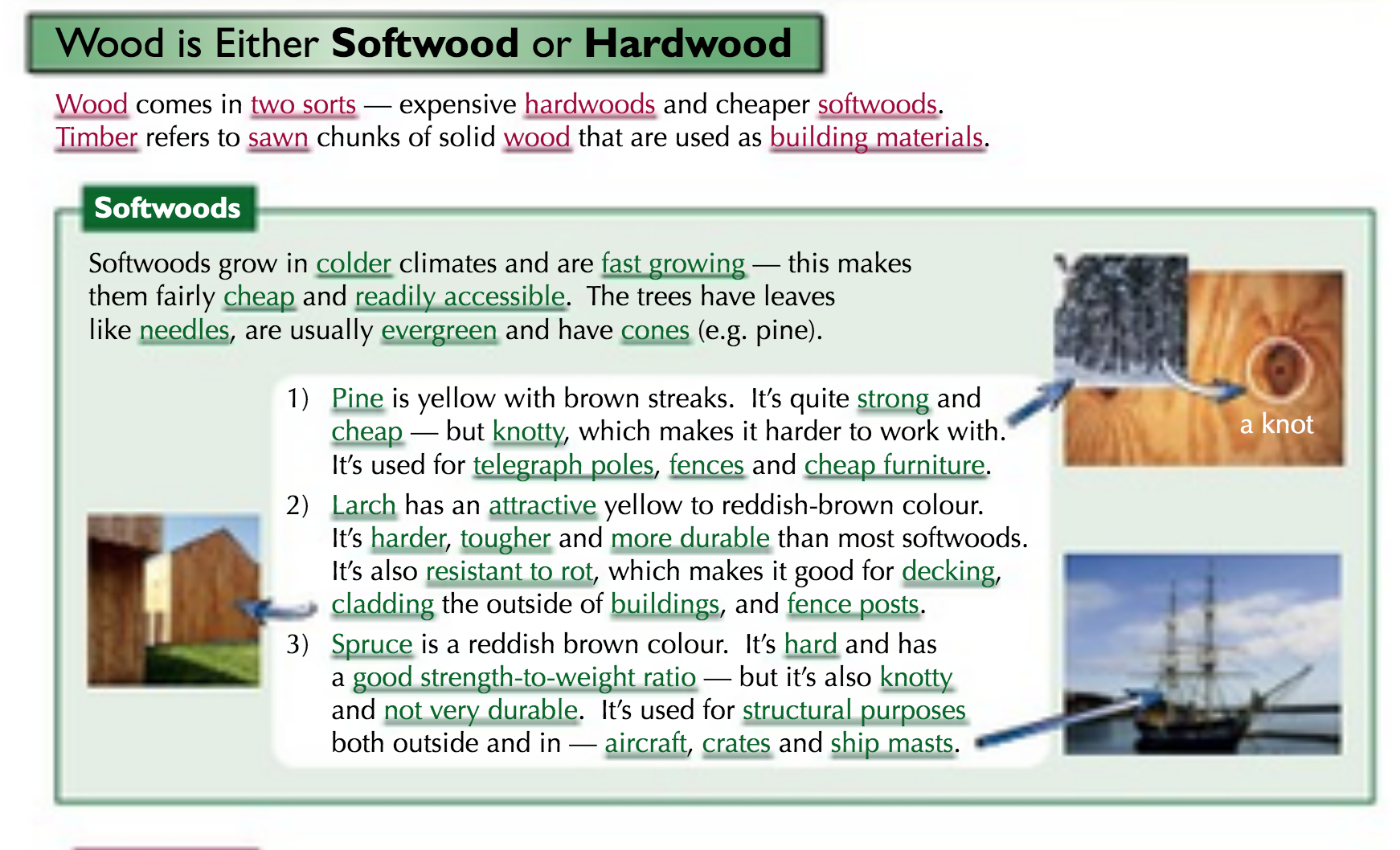 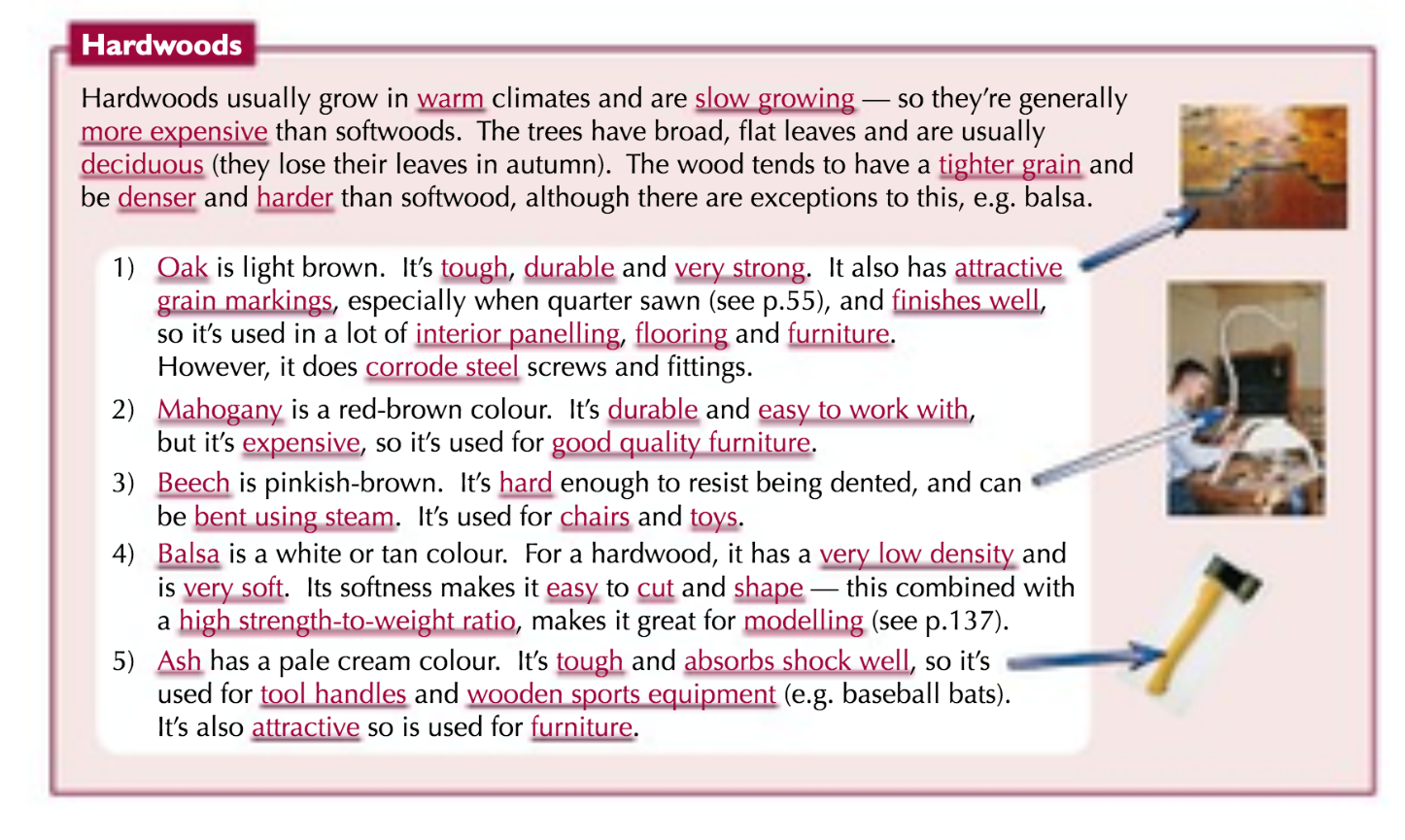 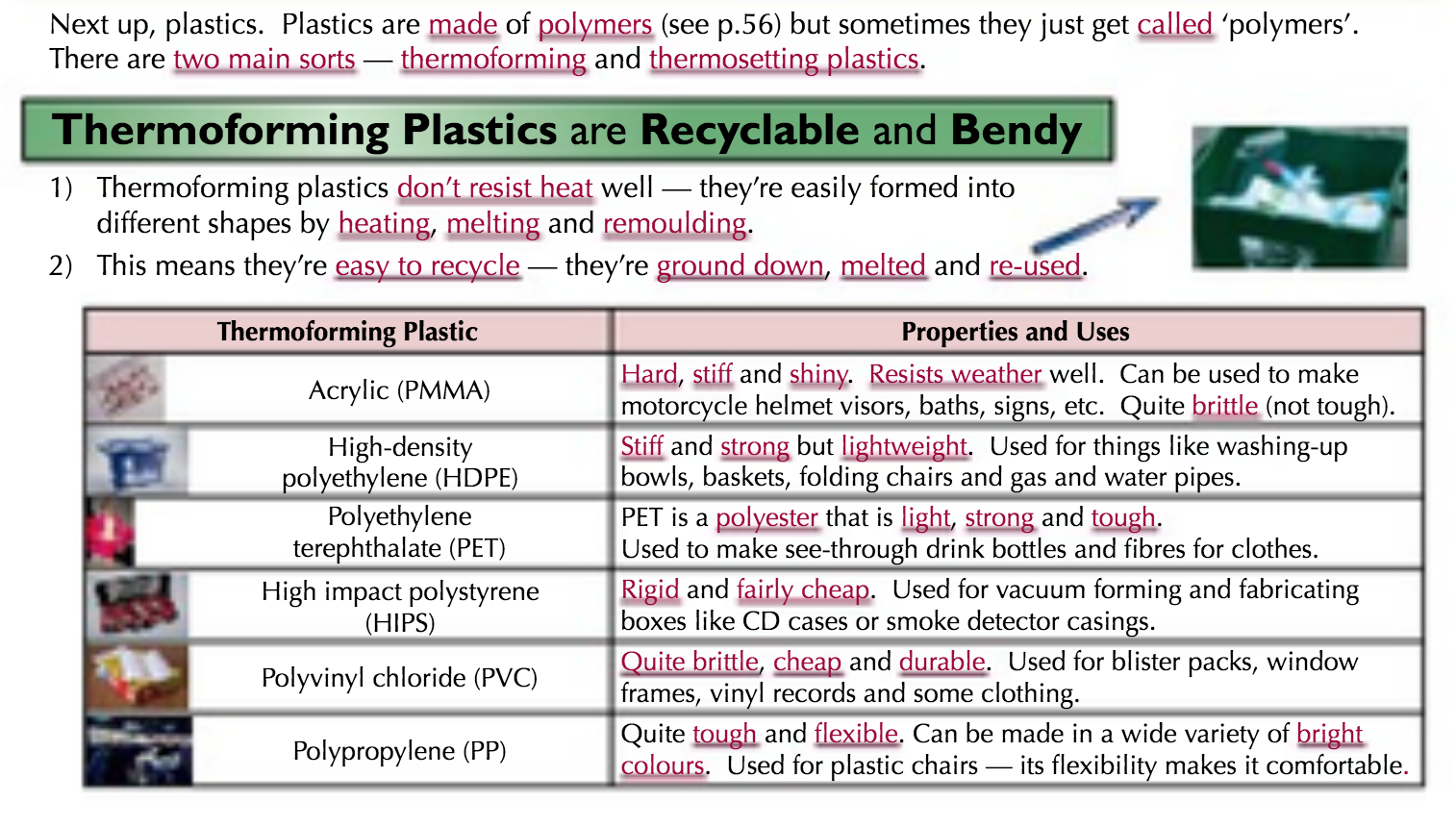 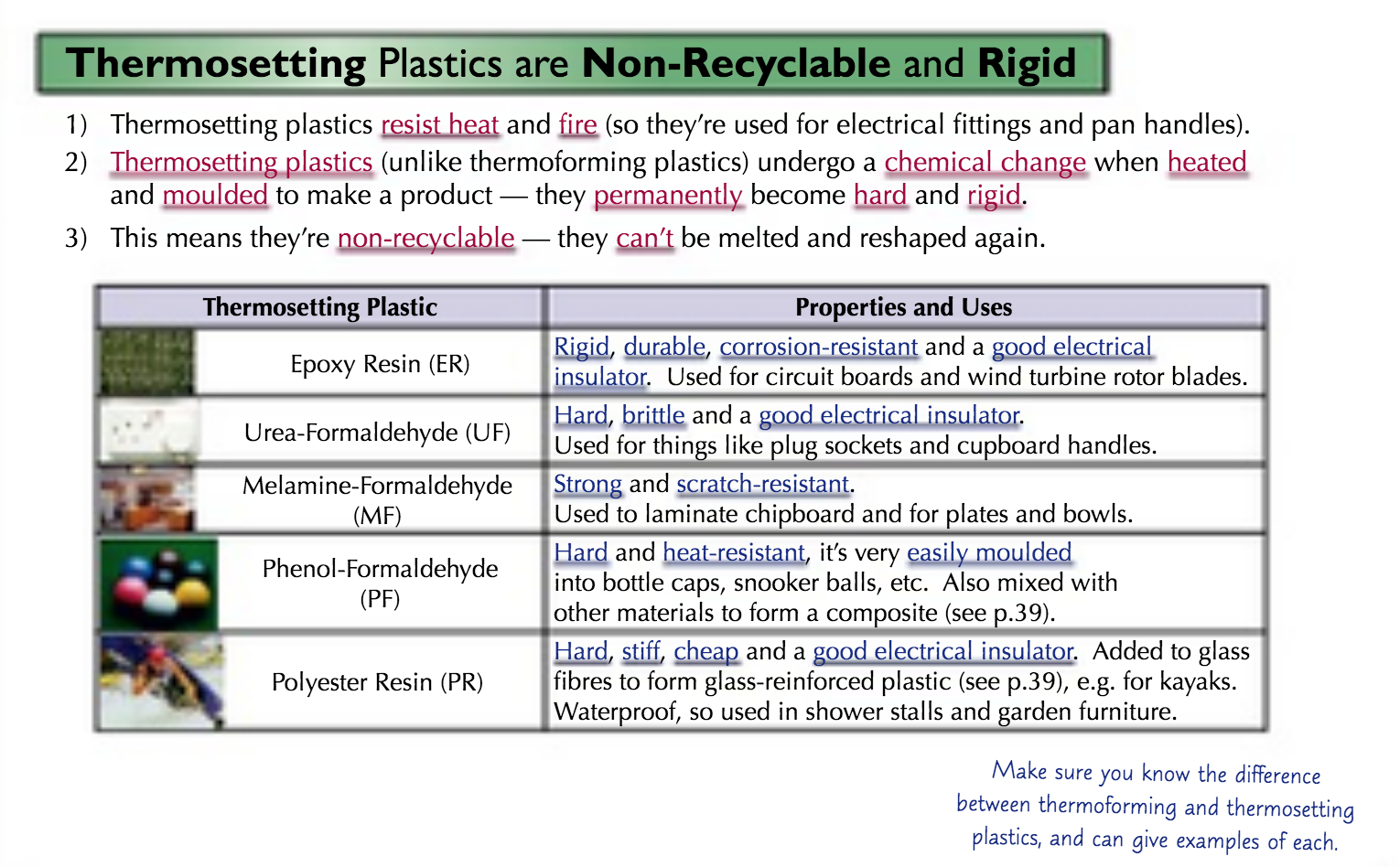 Complete the table putting the timber material in the correct column depending on whether it is a hardwood or a softwood.Pine, Balsa, Ash, Oak, Larch, Mahogany, Spruce, BeechWhich material is being described?A yellowish softwood with brown streaks. This wood is strong and cheap but can be difficult to work with. Answer: A hardwood which is red-brown in colour and is durable but expensive. It is often used for good quality furniture. Answer: A softwood which is red-brown in colour. It has a good strength-to-weight ratio and is used for structural purposes. Answer: Complete the table putting the polymer material in the correct column depending on whether it is thermoforming or thermosetting.Epoxy resin, Acrylic, Polypropylene, Phenol-formaldehyde, Urea-formaldehyde, High density polyethyleneWhich polymer material is being described?A thermoforming plastic which is rigid and fairly cheap to by. It is used for vacuum forming to create products such as CD cases and smoke detectors. Answer:A thermosetting plastic which is hard brittle and a good electrical insulator. It is used for products such as plug sockets. Answer:A thermoforming plastic which is hard and waterproof and is often used for bathroom products and garden furniture. It is also a good electrical insulator. Answer: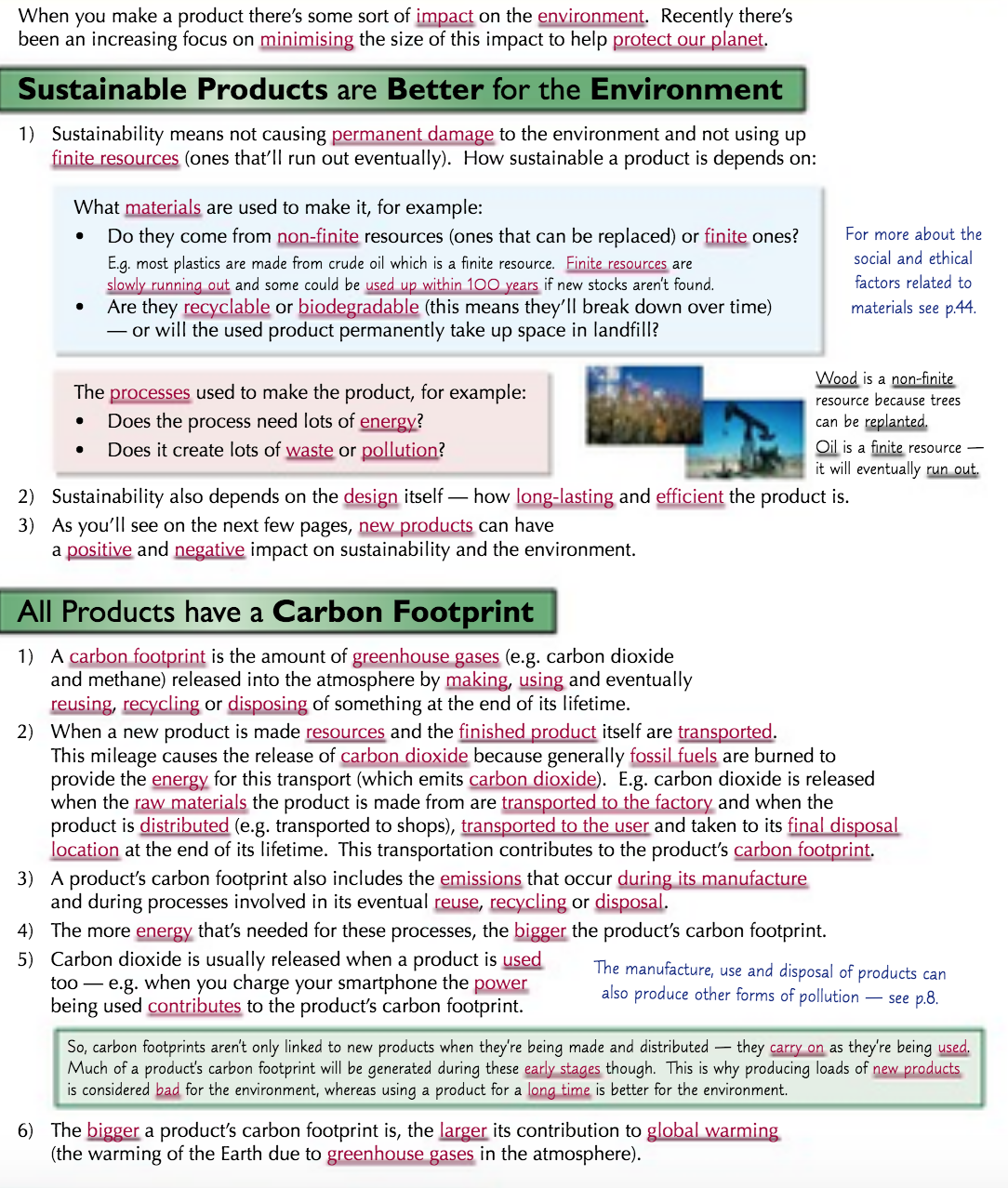 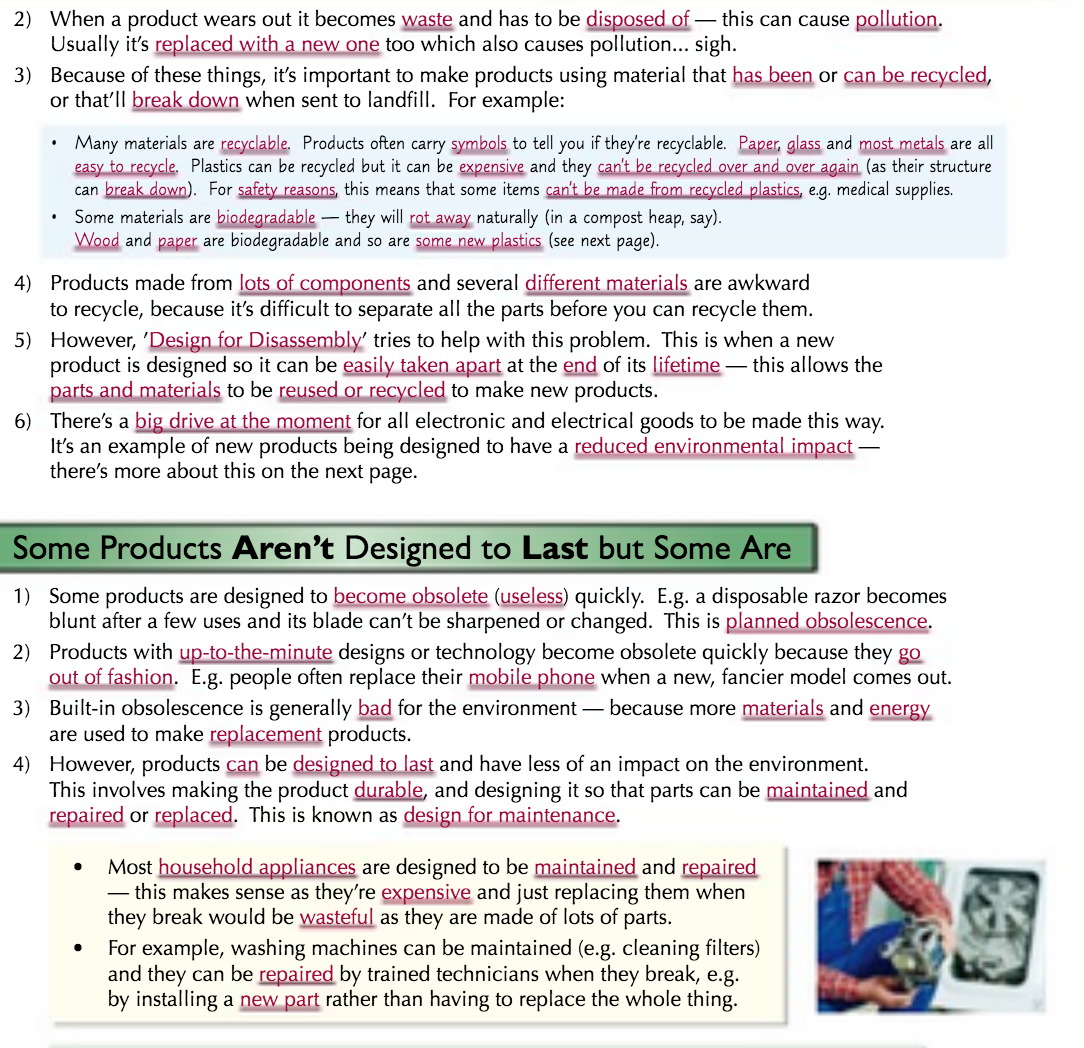 Circle the correct term to match the definition:Put the type of fuel in the correct column depending on whether it is a renewable energy or a fossil fuel.Oil, Wind power, Hydro power (water), Natural gas, Coal, Solar power, BiomassDraw an arrow to connect the ‘R’ with the correct definition.The 6 Rs are… ________________________________________________________________________________________________________________________________________________Repair means… ________________________________________________________________________________________________________________________________________________Finite resources means…________________________________________________________________________________________________________________________________________________Give 3 examples of fossil fuels…________________________________________________________________________An example of a non sustainable material is… because…________________________________________________________________________________________________________________________________________________A more sustainable alterative is…because________________________________________________________________________________________________________________________________________________Green house gases are…________________________________________________________________________________________________________________________________________________Global warming is caused by…________________________________________________________________________________________________________________________________________________A more sustainable source of energy is…________________________________________________________________________________________________________________________________________________Designed for maintenance means…________________________________________________________________________________________________________________________________________________By designing products for maintenance, a design limits their impact on the environment because… ________________________________________________________________________________________________________________________________________________In DT and manufacturing materials are split into three categories:Traditional materials – these are materials that have been around for hundreds of years such as timber, stone etc.Modern materials – these are materials that have been developed in the last century using modern processes. In other words after the industrial revolution such as manufactured boards, concrete etc.Smart materials – these are also considered as modern materials but they specifically change form or property such as thermochromic pigment.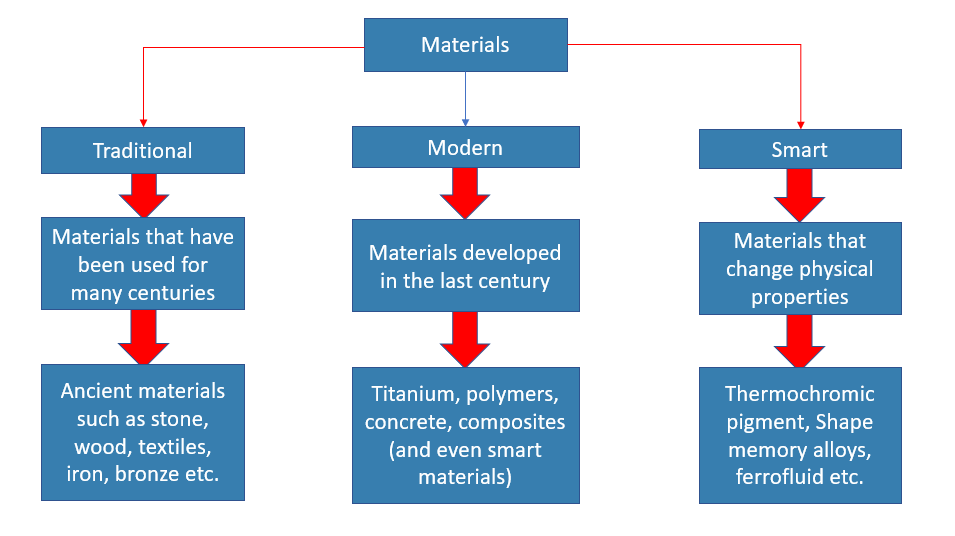 What is considered to be a traditional material? Give 1 example.__________________________________________________________________________________What is considered to be a modern material? Give 1 example.__________________________________________________________________________________What is considered to be a smart material? Give 1 example.__________________________________________________________________________________ What are the properties of titanium?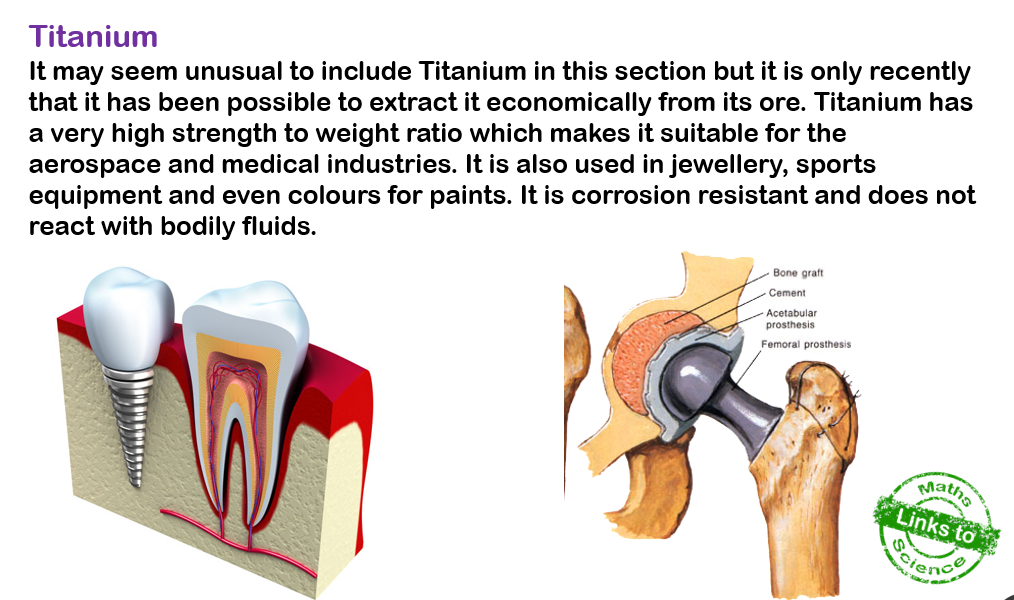 __________________________________________________________________________________What industries or products commonly use titanium?__________________________________________________________________________________What properties make it suitable for this product/industry?__________________________________________________________________________________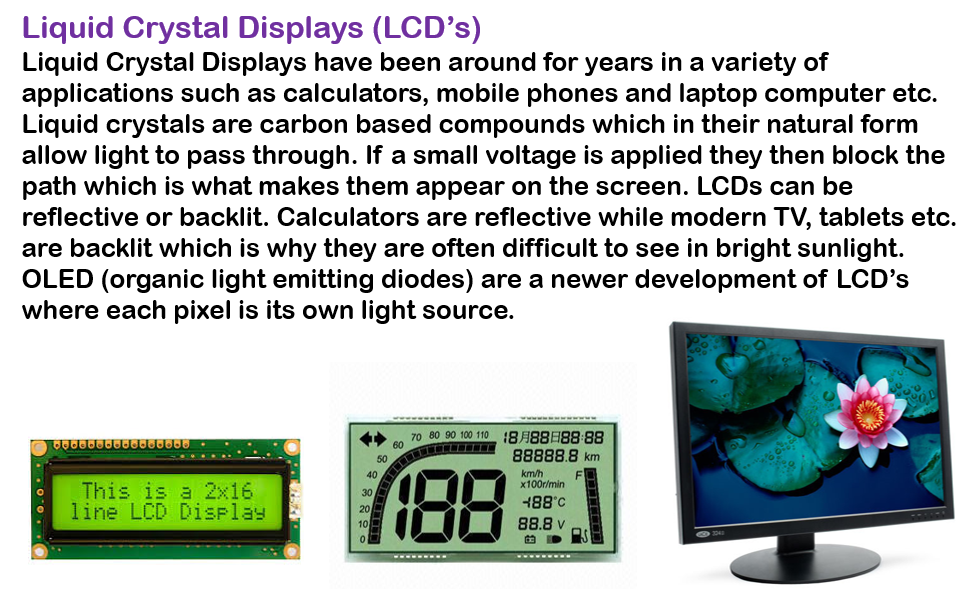 What are LCDs made up of?__________________________________________________________________________________What are the properties of LCDs?__________________________________________________________________________________What industries or products commonly use LCDs?__________________________________________________________________________________What properties make it suitable for this product/industry?__________________________________________________________________________________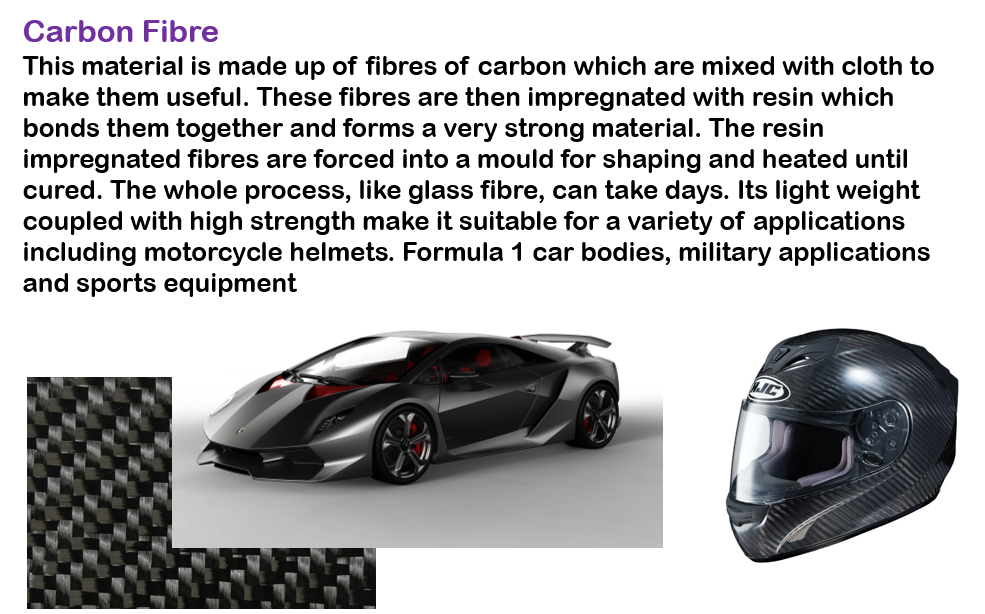 What is the origin of carbon fibre materials?__________________________________________________________________________________What are the properties of LCDs?__________________________________________________________________________________What industries or products commonly use LCDs?__________________________________________________________________________________What properties make it suitable for this product/industry?__________________________________________________________________________________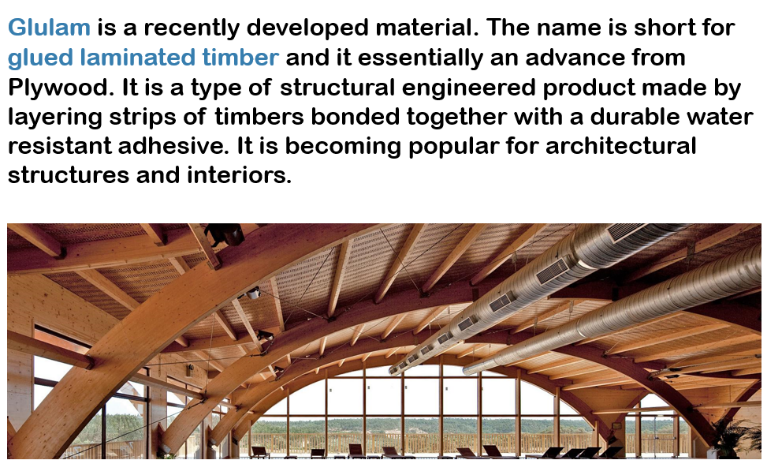 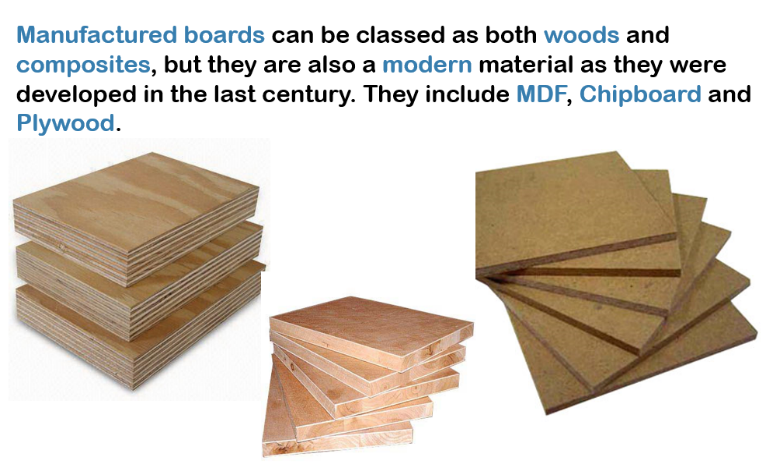 Manufactured boards are a timber based material. They are also classified as a composite material because they are made up of surplus timber chippings mixed with adhesive. They were only invented in the 1960s when manufactures discovered a way of using up left over timber from other products. This means that they are a very cost effective material and also good for the environment because the reduce waste. They because popular with mass produced furniture because of their cost. Another advantage to manufactured boards are that they are smooth and come in any size. They are versatile because they can be painted easily or covered with a range of veneers.Another development in manufactured boards is Flexiply or Glulam which is thin layers or veneers of timber which are bonded and glued together which means that, unlike natural timber, they can bend. Why did manufactured boards become popular over natural timber?__________________________________________________________________________________Why are manufactured boards considered to be versatile?__________________________________________________________________________________Give one other advantage to manufactured boards over natural timber?__________________________________________________________________________________What is Glulam and flexiply made up of? __________________________________________________________________________________Give 1 material in each of the following categories:Traditional __________________________ 1 markModern ____________________________ 1 markExplain what is meant by the term modern material. Give an example in your answer. 2 marks______________________________________________________________________________________________________________________________________________________________Name a modern material and describe how it can be used in a product. 4 marks Material: _____________________________________Product/description: ____________________________________________________________________________________________________________________________________________________________________________________________________________________________________________________________________________________________________________________________Give the properties of the following modern materials. 4 marks Titanium _______________________________________________________________________________Carbon fibre_______________________________________________________________________________ Liquid crystal displays_______________________________________________________________________________Glulam_______________________________________________________________________________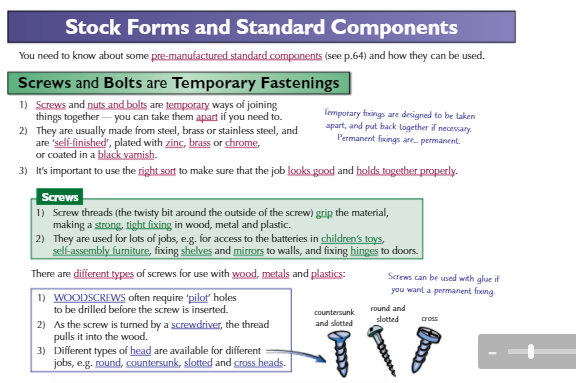 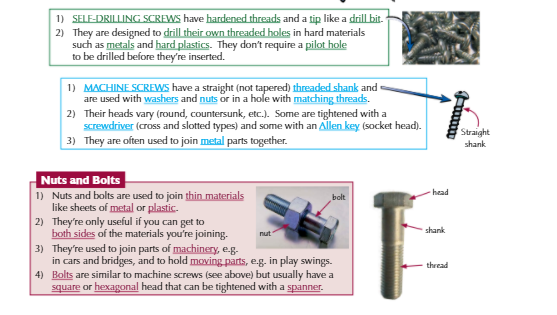 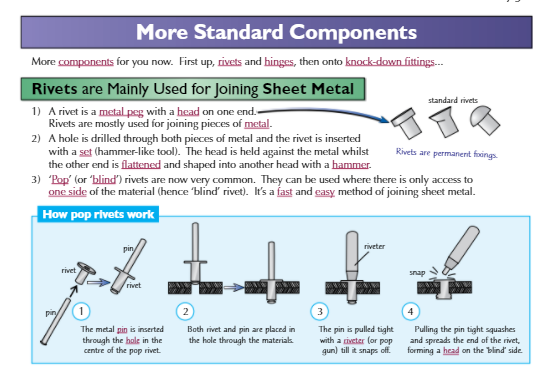 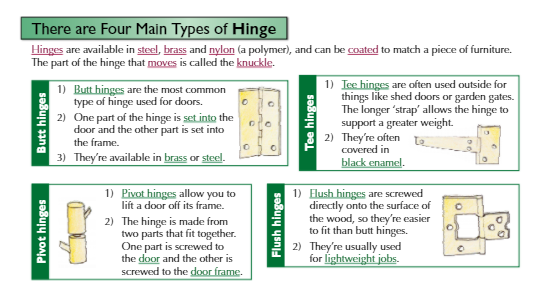 True or false: Knock down fittings are permanent?What is one advantage of using a knock down fitting?Knock down fittings are most commonly used for…What tool is used for knock down fittings?Which of the below is the most strong?2. What makes this component so strong?3. What tool is used with this component?4. Nuts and bolts are only used when…5. Nuts and bolts are fastened using…6. Typically what products are nuts and bolts used for?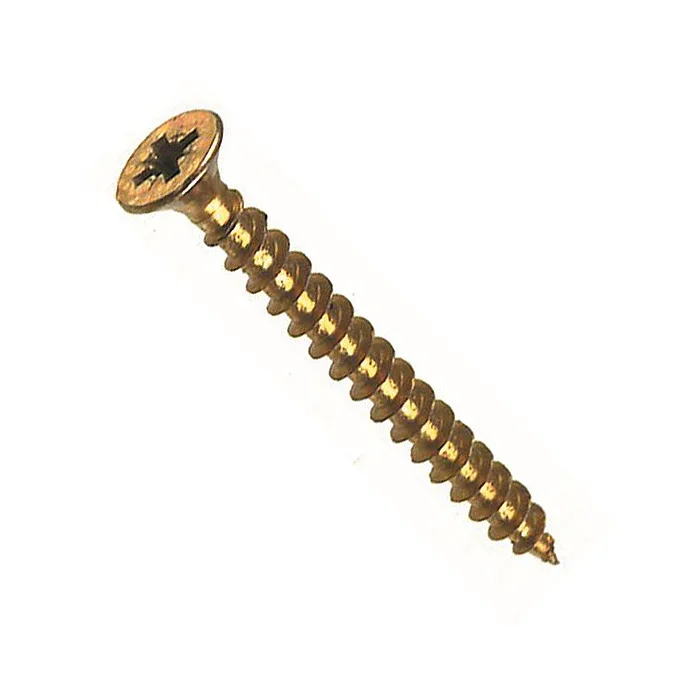 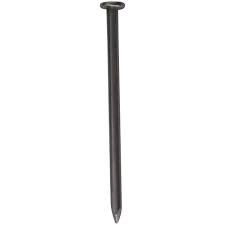 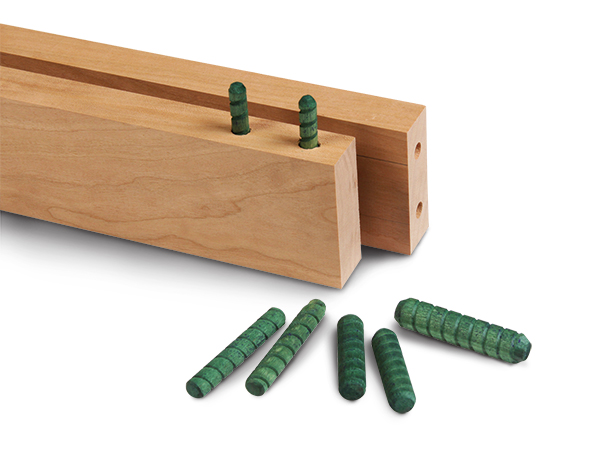 HardwoodsSoftwoodsThermoforming plasticsThermosetting plasticsFinite resources/non-finite resourcesResources that can be easily replacedFinite resources/non-finite resourcesResources that cannot be easily replaced once they are used up.Renewable energyFossil fuelRethink means… can you as a designer refuse to work with certain materials or processes which are harmful to the environment?Repair means… can a products and materials be recycled instead of being sent to landfill? This process does use up energy but far less than extracting brand new materials.Re-use means… can a product be fixed so that it can continue to be used? Sometimes products are perfectly functional but may need parts replacing or updating so that they don’t get sent to landfill.Recycle means… can you rethink the way that something is designed with a new approach that will reduce the impact on the environment? For example, could you make a radio wind-up rather than using batteries?Reduce means… can the life cycle of a product be extended by passing it on to somebody else or using it for an entirely different purpose altogether?Refuse means… can you reduce the amount of energy used to make the product, or the amount of finite resources used for materials?